RG-21                                                                                                                                                                                                             URZĄD  MIEJSKI   W   MSZCZONOWIE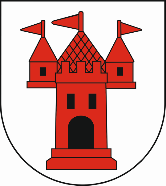 KARTA   INFORMACYJNAWYDANIE 5 z dnia 14 lipca 2020 rokuSprawaUdzielenie bonifikaty od opłaty rocznej z tytułu użytkowania wieczystego nieruchomości przeznaczonej na cele mieszkaniowePodstawa Prawna- Art. 74 ust. 1 ustawy z dnia 21 sierpnia 1997r. o gospodarce nieruchomościami,- Ustawa z dnia 23 kwietnia 1964r. Kodeks cywilny Miejsce załatwienia sprawyUrząd Miejski w MszczonowiePl. Piłsudskiego 1, pok. 23 Tel. (46) 858-28-56Jednostka odpowiedzialnaWydział Rozwoju GospodarczegoWymagane dokumentyFormularz RG-21-01,Udokumentowane dochody brutto członków gospodarstwa domowego użytkownika wieczystego za rok poprzedzający rok, za który ma być wniesiona opłata roczna.OpłatyNie pobiera sięTermin załatwienia sprawyDo 1 miesiąca od otrzymania kompletnego wnioskuTryb odwoławczyNie przysługuje UwagiPodstawą do udzielenia bonifikaty od opłaty rocznej jest złożenie wniosku wraz z załącznikami.Bonifikata w wysokości 50% od opłaty rocznej przysługuje osobom fizycznym, których dochód miesięczny brutto na jednego członka gospodarstwa domowego nie przekracza 50% przeciętnego wynagrodzenia w gospodarce narodowej za rok poprzedni.Bonifikata dotyczy tylko w przypadku nieruchomości wykorzystywanych na cele mieszkaniowe.Kompletny wniosek o bonifikatę należy złożyć w terminie do dnia 1 marca roku, za który jest wnoszona opłata.OBOWIĄZEK INFORMACYJNYNa podstawie art. 13 ust. 1 i 2 Rozporządzenia Parlamentu Europejskiego i Rady (UE) 2016/679 z 27 kwietnia 2016 r. w sprawie ochrony osób fizycznych w związku z przetwarzaniem danych osobowych i w sprawie swobodnego przepływu takich danych oraz uchylenia dyrektywy 95/46/WE (Dz.U.UE.L. z 2016r. Nr 119, s.1 ze zm.) - dalej: „RODO” informuję, że:Administratorem Państwa danych jest Gmina Mszczonów reprezentowana przez Burmistrza Mszczonowa (adres: Plac Piłsudskiego 1, 96-320 Mszczonów, email: urząd.miejski@mszczonow.pl, tel: +48 46 858 28 40).Administrator wyznaczył Inspektora Ochrony Danych, z którym mogą się Państwo kontaktować we wszystkich sprawach dotyczących przetwarzania danych osobowych za pośrednictwem adresu email: inspektor@cbi24.pl lub pisemnie na adres Administratora.Państwa dane osobowe będą przetwarzane w celu przekształcenia prawa użytkowania wieczystego w prawo własności nieruchomości oraz z celu przekształcenia prawa użytkowania wieczystego gruntów zabudowanych na cele mieszkaniowe w prawo własności tych gruntów.Podstawa prawna przetwarzania danych osobowych:- art. 6 ust. 1 lit.  c RODO,- ustawa z dnia 21 sierpnia 1997r. o gospodarce nieruchomościami, - ustawa  z dnia 29 lipca 2005r o przekształceniu prawa użytkowania wieczystego w prawo własności nieruchomości,- ustawa z dnia 23 kwietnia 1964r. Kodeks cywilny, - ustawa z dnia 16 listopada 2006 r. o opłacie skarbowej, - ustawa z dnia 20 lipca 2018 r. o przekształceniu prawa użytkowania wieczystego gruntów zabudowanych na cele mieszkaniowe w prawo własności tych gruntów,- uchwała Nr LVI/418/18 Rady Miejskiej w Mszczonowie z dnia 26 września 2018 roku w sprawie warunków udzielenia osobom fizycznym będącym właścicielami budynków mieszkalnych jednorodzinnych lub lokali mieszkalnych lub spółdzielniom mieszkaniowym bonifikaty od jednorazowej opłaty za przekształcenie prawa użytkowania wieczystego gruntów zabudowanych na cele mieszkaniowe w prawo własności tych gruntów, zmieniona Uchwałą NR VII/53/19  Rady Miejskiej w Mszczonowie z dnia 17 kwietnia 2019 r,oraz art. 6 ust.1 lit. a RODO (na podstawie zgody) w przypadku danych podanych dobrowolnie.Państwa dane osobowe będą przetwarzane przez okres niezbędny do realizacji ww. celu z uwzględnieniem okresów przechowywania określonych w przepisach szczególnych, w tym przepisów archiwalnych, tj przez okres 25 pełnych lat kalendarzowych, licząc od 1 stycznia roku następnego po roku, w którym nastąpiło zakończenie spraw następuje przekazanie do archiwum państwowego (26 lat). Rozporządzenie Prezesa Rady Ministrów z dnia 18 stycznia 2011 r. w sprawie instrukcji kancelaryjnej, jednolitych rzeczowych wykazów akt oraz instrukcji w sprawie organizacji i zakresu działania archiwów zakładowych oraz w przypadku zgody do momenty jej cofnięcia. Państwa dane nie będą przetwarzane w sposób zautomatyzowany, w tym nie będą podlegać profilowaniu.Państwa dane osobowych nie będą przekazywane poza Europejski Obszar Gospodarczy (obejmujący Unię Europejską, Norwegię, Liechtenstein i Islandię).W związku z przetwarzaniem Państwa danych osobowych, przysługują Państwu następujące prawa:prawo dostępu do swoich danych oraz otrzymania ich kopii;prawo do sprostowania (poprawiania) swoich danych osobowych;prawo do ograniczenia przetwarzania danych osobowych;prawo do cofnięcia zgody w dowolnym momencie bez wpływu na zgodność z prawem przetwarzania, którego dokonano na podstawie zgody przed jej cofnięciem,prawo wniesienia skargi do Prezesa Urzędu Ochrony Danych Osobowych (ul. Stawki 2, 00-193 Warszawa),  sytuacji, gdy uzna Pani/Pan, że przetwarzanie danych osobowych narusza przepisy ogólnego rozporządzenia o ochronie danych osobowych (RODO);Podanie przez Państwa danych osobowych jest obowiązkowe. Nieprzekazanie danych skutkować będzie brakiem realizacji celu, o którym mowa w punkcie 3.Państwa dane są przekazywane podmiotom zewnętrznym Geo-System i Info-System na podstawie umowy powierzenia przetwarzania danych osobowych, a także podmiotom lub organom uprawnionym na podstawie przepisów prawa.            